Pielikums
Ministru kabineta
2022. gada 15. novembra
noteikumiem Nr. 727Akcīzes preču pārvietošanas paziņojums/Statement on the Transport of Excise Goods Nr. _________/_________AIZPILDA DRUKĀTIEM BURTIEM/TO BE COMPLETED IN BLOCK LETTERSA sadaļa (Aizpilda visas personas/To be completed by all persons)B sadaļa (Aizpilda personas, kuras iesniedz šo paziņojumu saskaņā ar šo noteikumu 3.1., 3.2. vai 3.4. apakšpunktu/To be completed by persons who submit the present statement in accordance with sub-clause 3.1., 3.2. or 3.4. of this Regulation)C sadaļa (Aizpilda privāto un komerciālo transportlīdzekļu vadītāji/To be completed by the drivers)D sadaļa (Aizpilda komerciālo transportlīdzekļu vadītāji/To be completed by drivers of commercial motor vehicles)Paraksts/Signature ____________________________________Datums (dd.mm.gggg.)/Date (dd.mm.yyyy)____ . ____ . ________ . ____ . ____Laiks/Time____ : ________ : ____Aizpilda, ieceļojot Latvijas Republikā/
Completed upon entering the Republic of Latvia
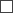 Aizpilda, izceļojot no Latvijas Republikas/
Completed upon leaving the Republic of Latvia
Aizpilda, izceļojot no Latvijas Republikas/
Completed upon leaving the Republic of Latvia
Vārds/NameVārds/NameVārds/NameUzvārds/SurnameUzvārds/SurnameUzvārds/SurnamePersonas kods (ja nav, norāda pases numuru)/
Personal Identity Code (if not, indicate passport number)Transportlīdzekļa reģistrācijas numurs/
Vehicle registration numberApliecinu, ka pēdējo 30 dienu laikā/
I hereby certify that during the last 30 days I have
neesmu ieceļojis Latvijas Republikā/
not entered the Republic of Latvia
esmu ieceļojis Latvijas Republikā/
entered the Republic of LatviaPreces veids/Type of goodsDaudzums/
amountMērvienība/
unitTabakas izstrādājumi/Tobacco productsTabakas izstrādājumi/Tobacco productsTabakas izstrādājumi/Tobacco productscigaretes/cigarettesgab./pcscigarillas/cigarillosgab./pcscigāri/cigarsgab./pcssmēķējamā tabaka/smoking tobaccog/gAlkoholiskie dzērieni/Alcoholic beveragesAlkoholiskie dzērieni/Alcoholic beveragesAlkoholiskie dzērieni/Alcoholic beveragesar spirta saturu vairāk nekā 22 tilp. % (tajā skaitā ar spirta saturu 80 tilp. % vai vairāk)/
with alcohol content of more than 22 % by volume (including beverages with alcohol content of 80 % or more by volume)litri/litresar spirta saturu līdz 22 tilp. %, izņemot negāzēto vīnu un alu/
with alcohol content of up to 22 % by volume, except for still wine and beerlitri/litresnegāzēts vīns/still winelitri/litresalus/beerlitri/litresDegviela/FuelDaudzums/
amountMērvienība/
unit dīzeļdegviela/diesel fuel  bezsvina benzīns/unleaded petrol dīzeļdegviela/diesel fuel  bezsvina benzīns/unleaded petrol dīzeļdegviela/diesel fuel  bezsvina benzīns/unleaded petroldegviela transportlīdzekļa degvielas standarttvertnē/
fuel in the standard fuel tank of the vehiclelitri/litresdegviela pārvietojamās tvertnēs/
fuel in portable tankslitri/litresKomerciālā transportlīdzekļa turētāja (īpašnieka) nosaukums/
Name of the holder (owner) of the commercial vehicleKomerciālā transportlīdzekļa turētāja (īpašnieka) reģistrācijas numurs/
Registration number of the holder (owner) of the commercial vehicleNobraukuma (odometra) rādījums/Odometerkilometri/
kilometers